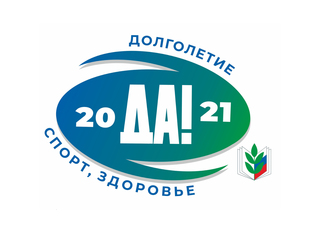 Публичный отчетКудымкарской  территориальной  организации Профессионального союза  работников народного образования и науки РФ 2021 год           В соответствии с Уставом Общероссийского Профсоюза, выполняя основную миссию Профсоюза работников образования и науки - представление и защита социально-трудовых прав и профессиональных интересов работников отрасли  - Кудымкарская  территориальная  организация Общероссийского Профсоюза образования (далее – Организация) в 2021 году обеспечивала реализацию следующих основных  направлений деятельности:реализация решений VIII съезда Общероссийского Профсоюза образования, выполнение положений Программы развития деятельности Профсоюза на 2021-2024гг.;  реализация мероприятий в рамках тематического Года «Спорт. Здоровье. Долголетие»;защита социальных, трудовых и профессиональных прав и интересов членов Профсоюза;достижение достойного уровня оплаты труда;обеспечение соблюдения трудовых прав и социальных гарантий работников образования;укрепление и развитие социального партнерства;организационно – финансовое укрепление Организации, мотивация профсоюзного членства;подготовка и обучение профсоюзного актива.      Организация  в 2021 году состояла из 24  первичных профсоюзных организации, в которых трудятся 779 членов профсоюза  (88,7% от числа работающих), в т.ч. 8 первичных профсоюзных организаций – малочисленные с числом членов профсоюза менее 15 человек. из 24 первичных профсоюзных организаций 21 функционирует в общеобразовательных школах, 1 – в дошкольном образовательном учреждении, 1 – в учреждении дополнительного образования детей,  1 – в управлении образования. На профсоюзном учете также состоят 427 неработающих пенсионеров. Численность членов профсоюза по сравнению с 2020 годом уменьшилась    на  26 человек      Сокращение численности членов Профсоюза связано с продолжением оптимизации   штатов   образовательных организаций. Если в 2020 году из штатов образовательных учреждений были выведены бухгалтера, то в 2021 году -  сторожа, часть из которых попали под сокращение, а часть перешли работать в охранные агентства. В настоящее  время  безопасность образовательных учреждений  осуществляется  охранными  частными  агентствами.Организационное укрепление  Организации      Для успешной реализации кадровой политики и организационного укрепления Организации   актуальными остаются следующие задачи:      - совместная работа с органами власти, работодателями в рамках социального партнерства;      - повышение профессионального уровня профсоюзного актива;      - создание кадрового резерва во всех первичных организациях.       Работа Организации в прошедшем году велась планово. Проведено 1  заседание Комитета  территориальной организации, президиумы, семинары профсоюзного актива.      На  заседаниях президиума традиционно рассматривались вопросы утверждения:  плана работы  Организации,  сметы доходов и расходов, штатного расписания,  номенклатуры дел,    годового статистического отчета,отчета по заключению коллективных договоров,отчета по правовой работе,отчета о работе по охране труда,об оказании материальной помощи членам профсоюза и пр.           Повышение эффективности деятельности по мотивации профсоюзного членства, привлечению в Профсоюз молодёжи  является одним из приоритетных направлений деятельности  Организации.        В течение 2021 года был принят  в Профсоюз  21 человек. Активную работу в данном направлении ведет председатель первичной профсоюзной организации  МАОУ «Сервинская ООШ» Радостева Ирина Ивановна, председатель МАОУ «Белоевская СОШ» Ососова Людмила Ивановна. В этих организациях высок процент профсоюзного членства. Возродила свою деятельность первичная профсоюзная организация МАДОУ «Белоевский детский сад». В Организации принято Положение о материальном поощрении председателей первичных профсоюзных организаций, ведущих  успешную работу по мотивации профсоюзного членства.        Не смотря на сложную эпидемиологическую обстановку, в  целях повышения правовой грамотности профсоюзного актива, повышения эффективности социального партнерства, проводились обучающие семинары – совещания как в  дистанционном формате (онлайн), так и офлайн.  Три семинара - совещания проведены с участием  специалистов Пермской краевой организации профсоюза: заместителя председателя  краевой организации  Шелатоновой Т.Н. (два семинара), и  главного правового  инспектора по охране труда – Залазаева А.В.   Три председателя первичных профсоюзных организаций  (Ососова Л.И., Якимова Е.И., Щербинина Н.Л.) приняли участие в  двух краевых сессиях по обучению новых председателей первичных организаций Профсоюза.       В прошедшем году была проведена большая работа по подготовке документов для  перерегистрации  Организации в органах Юстиции в связи с внесением изменений  в Устав Профсоюза и о сменой названия территориальной организации.	Социальное партнерство       Социальное партнерство в отрасли образования имеет стабильно системный характер. С целью защиты социальных, трудовых и профессиональных прав и интересов членов Профсоюза, обеспечения трудовых прав и социальных гарантий, повышения материального обеспечения работников образования  Организация   проводит совместную работу с управлением образования.      Благодаря системе конструктивного взаимодействия с социальными партнерами проводится последовательная работа по реализации Отраслевого муниципального соглашения, срок действия которого заканчивается в 2022 году.      Основным инструментом социального партнерства на уровне образовательных учреждений деятельности профорганизации является  коллективный договор.      Районным комитетом профсоюза оказывается методическая и организационная помощь образовательным учреждениям  по подготовке коллективного договора  и проведении уведомительной  регистрации коллективных договоров.  В 2021 году были внесены изменения и дополнения в макет коллективного договора, Макет был направлен во все образовательные учреждения.     До проведения уведомительной регистрации коллективные договоры проходят экспертизу. В 2021 году  проведена  экспертиза  9  коллективных договоров, в т.ч.  7 коллективных договоров общеобразовательных школ (МАОУ «Кувинская ОШИ»,    МАОУ «Верх-Иньвенская СОШ», МАОУ «Ленинская СОШ», МАОУ «Пешнигортская СОШ», МАОУ «Самковская СОШ», МАОУ «Сервинская ООШ», МАОУ «Ошибская СОШ»), 1 коллективный договор  дошкольного образовательного учреждения - МАДОУ «Белоевский детский сад» и 1 коллективный  договор Управления образования.  Экспертной оценке также были подвергнуты 84 локальных нормативных актов, являющихся приложениями к коллективным договорам. Проведена экспертиза  приложений к коллективным договорам, в т.ч. Правила внутреннего трудового распорядка, Положения  об оплате труда,  о  стимулирующих выплатах,  о премировании, о выплате материальной помощи,  о порядке предоставления длительного отпуска сроком до 1 года,   о нормах   профессиональной этики педагогических  работников,    Соглашения по охране труда, Перечни профессий и должностей работников, имеющих право на обеспечение специальной одеждой, обувью и другими СИЗ, а также моющими и обезвреживающими средствами, Перечни должностей, дающих право на получение дополнительного оплачиваемого отпуска за ненормированный рабочий день,  формы расчетного листка  и др.      Охват образовательных учреждений коллективными договорами составляет 93,8%. Нет коллективного договора в Детско-юношеской спортивной школе (истек срок действия старого, новый не заключен).          Наличие коллективного договора  позволяет расширить рамки действующего трудового законодательства, обеспечить дополнительное финансирование мероприятий по охране труда, улучшить условия труда и быта работников, предоставить повышенный по сравнению с законодательством повышенный уровень социальных гарантий и льгот.   Ежегодно проводится анализ выполнения коллективных договоров, рассматриваются итоги выполнения обязательств социальных партнеров.       Профсоюзные организации  через свои выборные органы, своих представителей   участвуют в управлении образовательным учреждением,  представляют  интересы  работников  в работе коллегиальных органов при рассмотрении вопросов, затрагивающих интересы работников; в деятельности различных рабочих групп, комиссий, начиная с аттестационной и заканчивая наградной комиссией, на всех видах совещаний, собраний.  В отчётный период в рамках социального партнёрства уделялось пристальное внимание вопросам оплаты труда педагогических работников, их аттестации,  распределению учебной нагрузки, предоставлению отпусков и пр.     В связи с контролем выполнения   Указа Президента Российской Федерации В.В.Путина №597, касающегося вопроса повышения заработной платы работникам образования вёлся постоянный мониторинг уровня и своевременности выплаты заработной платы педагогическим работникам. Вопрос выполнения Указа был рассмотрен на заседании муниципальной трехсторонней комиссии по регулированию социально-трудовых отношений в Кудымкарском муниципальном округе. Кроме педагогов дошкольных учреждений  показатели Соглашения, заключенного с Министерством образования  науки Пермского края, в 2021 году были выполнены. Но за рамками мониторинга остаются педагогические работники, работающие менее чем на ставку заработной платы, и чей уровень оплаты труда остается  низким.В 2021 году райкомом профсоюза подготовлены:новое  Положение об оплате труда работников образовательных организаций Кудымкарского муниципального округа Пермского края. Проект положения прошел согласование со всеми заинтересованными ведомствами и был подписан главой.  Вступило в действие с 01.02.2021 года.  в марте 2021 года в него райкомом профсоюза предложено внести дополнения. Поправки были приняты и вступили в силу с 01.04.2021 года.  Правозащитная работа       Одной из главных задач   Организации  в области правозащитной деятельности является осуществление контроля за соблюдением работодателями  и их представителями трудового законодательства и иных нормативных правовых актов, содержащих нормы трудового  права. Признавая правозащитную работу, как главную уставную обязанность, Организация продолжила  свою работу в данном направлении  в 2021 году.  Работа велась силами 6 внештатных правовых инспекторов , 5 из которых - в общеобразовательных школах, 1-в территориальной Организации.       В 2021  году   проведено  11 проверок образовательных учреждений  района,    в т.ч. 5 в рамках Всероссийской общепрофсоюзной тематической проверки  безопасности и охраны труда при проведении занятий по физической культуре и спорту в образовательных организациях, 1 – комплексная (совместно в Управлением образования  по соблюдению норм трудового законодательства) в МАОУ «Сервинская ООШ»,  1 - по правильности проведения тарификации в образовательных учреждениях района (проверены тарификационные списки  8 образовательных учреждений).  В ходе комплексной проверки осуществлялась проверка трудовых договоров, соблюдения режима рабочего времени и времени отдыха, оплаты труда и дисциплины труда, правильность ведения трудовых книжек и личных карточек, порядок проведения аттестации педагогических работников, распределения учебной нагрузки и другие вопросы трудового законодательства.  В  трех  проверках принимали участие   внештатные правовые инспектора  труда образовательных учреждений. Кроме  того проведено  6 проверок  по заявлениям, письмам и жалобам членов профсоюза, в том числе  2 – по коллективным обращениям, связанным с оплатой труда, 1- по вопросу предоставления льготы по коммунальным услугам педагогу, 1- по предоставлению социальных гарантий, установленных ст. 23 закона Пермского края «Об образовании в Пермском крае», 1 – по установлению должностного оклада руководителю образовательного учреждения, 2- по вопросу  оплаты  труда.       По  итогам  проверок  в  Управление образования и в 6  образовательных учреждений направлены   требования  об  устранении   нарушений трудового законодательства, выполнено  на конец года – 7. Дан ответ в Кудымкарскую городскую прокурату по жалобе Лекомцевой Е.Р. (Велвинская ООШ) в отношении  правомерности отказа  в  предоставлении льготы по коммунальным услугам.    Одной из составляющих правовой работы является оказание юридической помощи членам Профсоюза по различным правовым вопросам. Правовая  помощь  была  оказана  63 членам  профсоюза, в т.ч. руководителям  образовательных учреждений, в т.ч. 2  членам профсоюза – в оформлении исковых заявлений в суд.      В адрес руководителей образовательных учреждений и председателей первичных профсоюзных организаций   оперативно направлялись   рекомендации и разъяснения Центрального Совета Профсоюза и Министерства просвещения,  разъяснения, подготовленные   райкомом  профсоюза.    Председатель Организации в качестве общественного представителя (по сути - адвоката) Т.Снигирева участвовала в  6 заседаниях суда, в т.ч в 2-х заседаниях Кудымкарского городского суда, в 4-х заседаниях Свердловского районного суда г.Перми.   В  городской суд и Управления ПФР  подготовлено  2  возражения на действия Пенсионного фонда в связи с отказом в назначении досрочно страховой пенсии по старости.  В отношении 1 члена профсоюза суды выиграны полностью (Старцева Г.Е.),  в отношении одного - частично (Майбурова Л.В.).  Рассмотрение  одного  дела  продолжается  в 2022  году. Отсужено более 1,5 лет стажа.        Оформлена и направлена с адрес председателя Свердловского районного суда города Перми жалоба за действия судьи Толмачевой И.И.,  нарушившая сроки вынесения решения суда в окончательной форме и  срок направления решения суда истцу и его представителю. Оформлена  и направлена  в  Пермский краевой суд  Апелляционная жалоба на решение Свердловского городского суда по делу Майбуровой Л.В.., вместе с заявлением о восстановлении пропущенного срока на подачу апелляционной жалобы. Срок судом восстановлен. Судебные тяжбы продолжаются в 2022 году.       Выступая в защите законных прав и интересов работников,  в рамках акции «За достойный  труд» в октябре 2021 года было  подготовлено и направлено в адрес депутатов Законодательного собрания Пермского края от Коми-Пермяцкого округа:  Зыряновой Е.В., Сарксяну В.Б., Хозяшеву В.С., Петрову А.А.  Обращение с подписями работников (536 подписей)  по вопросам финансирования образовательных учреждений и  необходимости повышения нормативов финансирования (копия Обращения была направлена в крайком).     В результате  правозащитной деятельности   по делам, разрешенным судами   по  пенсионному обеспечению, экономическая эффективность составила более 1, 238 млн. рублей.   Работа  по обеспечению здоровых и безопасных условий труда      Охрана труда по-прежнему,  является одним из приоритетных направлений деятельности профсоюзных организаций. Уделяется значительное внимание разъяснению установленных норм, принятых нормативно-правовых актов в целях повышения безопасности условий труда работников образования, а также соблюдения законодательства в области охраны труда.       В каждом учреждении создана комиссия, в состав которой входит уполномоченное (доверенное) лицо  по охране труда  профсоюза, контролирующая  выполнение мероприятий  по охране  труда.  К коллективным договорам  разработаны приложения – Соглашение по охране труда.        Основными направлениями и приоритетами в деятельности Организации по охране труда в 2021 году были:повышение эффективности  профсоюзного контроля в области защиты прав членов Профсоюза на безопасные и здоровые условия труда;реализация мероприятий по охране труда, включенных в отраслевые, территориальное соглашения, коллективные договоры и соглашения по охране труда образовательных учреждений, обеспечение контроля за выполнением  работодателями  Соглашений по охране труда;обеспечение безопасных условий труда на рабочих местах при проведении обследований образовательных учреждений; организация и проведение обучения профсоюзного актива требованиям безопасности и охраны труда;контроль за обеспечением работников спецодеждой и другими средствами защиты, проведением медицинских осмотров, осуществлением компенсационных выплат работникам, занятых на тяжелых работах, работах с  вредными и опасными условиями труда;  участие в проведении работодателями специальной оценки условий труда
в образовательных учреждениях в соответствии с Федеральным законом
от 28.12.2013 № 426-ФЗ «О специальной оценке условий труда»;соблюдение работодателем (его представителем) установленного порядка расследования, оформления и учёта несчастных случаев на производстве, выявление случаев их сокрытия.      Организован контроль за состоянием охраны труда. Традиционной и наиболее эффективной формой профсоюзного контроля за соблюдением работодателями законодательных и иных нормативных правовых актов по охране труда остается проведение обследований (проверок) состояния условий и охраны труда на рабочих местах.       В  период с октября по ноябрь 2021 года была проведена Общепрофсоюзная  тематическая проверка безопасности и охраны труда при проведении занятий по физической культуре и спортом в образовательных организациях  (ОТП-2021). Проверка прошла следующих образовательных учреждениях: Пешнигортская СОШ, Белоевская СОШ, Ленинская СОШ, Кувинская СОШ, Ошибская СОШ. Оценочные листы были направлены в краевой комитет профсоюза.     Деятельность по осуществлению общественного контроля исполняют  12 уполномоченных (доверенных) лиц по охране труда и 2 внештатных инспектора по охране труда. С целью защиты прав уполномоченных по охране труда во всех коллективных договорах образовательных учреждений закреплены гарантии их деятельности.       Традиционной и наиболее эффективной формой профсоюзного контроля за соблюдением работодателями законодательных и иных нормативных правовых актов по охране труда остается проведение обследований (проверок) состояния условий и охраны труда на рабочих местах. Несчастных случаев на производстве и профессиональных заболеваний  в образовательных учреждениях района в 2021 году не зафиксировано.  Периодические медицинские осмотры  проводятся организованно через заключение через Управление образования договоров с пермской  кампанией  «Философия красоты».         В 2021 году в сложившихся условиях на фоне введения в стране режима повышенной готовности в связи с распространением коронавирусной инфекции COVID-19 органы законодательной и исполнительной власти, органы управления образованием, образовательные учреждения и Профсоюз объединили  усилия в поиске оптимальных решений для сохранения жизни и здоровья работников образования, создания здоровых и безопасных условий образовательного процесса. В целях минимизации контактов и поддержания необходимого уровня  безопасности участников образовательного процесса были скорректированы учебные планы, расписания занятий, изменен режим работы образовательных учреждений, осуществлен перевод сотрудников на дистанционную работу.      Неслучайно постановлением исполнительного комитета Профсоюза от 15 декабря 2020 года 2021 год был объявлен  тематического годом «Спорт. Здоровье. Долголетие». В числе основных задач тематического Года – содействие созданию условий для сохранения здоровья и ведения здорового образа жизни в образовательных организациях, увеличение (по возможности) количества здоровьесберегающих, физкультурно-оздоровительных спортивных событий и мероприятий, профилактических акций (в том числе с использованием современных ИКТтехнологий), направленных на популяризацию здорового образа жизни, а также дальнейшее развития Всероссийского движения «Профсоюз – территория здоровья».  Именно  на это и были направлены  большинство мероприятий, прошедших в 2021 году в образовательных учреждениях района. Многие учреждения приняли участие во  Всероссийской эстафете  здоровья, проходившей  7 апреля 2021 года.     По-прежнему остается самой острой и наболевшей проблемой при реализации мероприятий по улучшению условий, охраны труда и здоровья в сфере образования финансирование мероприятий по охране труда. Выделяемых муниципалитетом  средств  недостаточно, чтобы  обеспечить в полной мере реализацию всех запланированных мероприятий.     Трое уполномоченных по охране труда прошли обучение  в ЧУДПО «Олимп» на тему «Охрана труда работников организаций» с выдачей удостоверения по охране труда. Проведен вебинар на тему «Охрана труда  и здоровья работников образовательных организаций в современных условиях. Изменения в Законодательстве РФ об охране труда»       Улучшению условий труда работников образования  способствует оздоровление, лечение работников отрасли и их детей.       В 2021 году в санатории–профилактории «Чайка» (г.Чайковский) вновь было оздоровлено 11 работников образования. 3 работника образования поправили свое здоровье в санатории «Красный Яр» по льготным путевкам,  2 человека – на курорте «Ключи».   Информационная деятельность     Информационная работа – неотъемлемый инструмент решения уставных задач, равный по значимости главным направлениям профсоюзной работы.     Все первичные профсоюзные организации своевременно получали газету «Профсоюзный курьер». Для оперативного обмена информацией широко использовалась   электронная почта.   В большинстве образовательных учреждений имеются информационные стенды о Профсоюзе, на которых размещается и постоянно обновляется информация для широкого круга лиц. Информационные стенды и профсоюзные уголки знакомят членов профсоюза и работников  с отдельными сторонами жизни и деятельности профсоюзной организации.       Всё больше первичных профсоюзных организаций  активно популяризируют свою деятельность в наиболее популярных и посещаемых социальных сетях: ВКонтакте,  WhatsApp. Veber и др. Создана группа председателей первичных профсоюзных организаций  в Veber.        Выпущено 3 информационных листка  «Скорая правовая помощь» по вопросам: О нерабочих праздничных днях в 2021 году,  о выплатах, предусмотренных ст.23 Закона Пермского края «Об образовании в Пермском крае», О предоставлении двух дополнительных  оплачиваемых днях  вакцинированным  против COVID-19.       Эффективным средством  повышения  профессиональной компетентности  педагогических работников и формой  обмена опытом  являются конкурсы профессионального мастерства. Традиционным  является участие педагогов-членов  профсоюза в конкурсе «Учитель года», среди них и председатели первичных профсоюзных организаций, которые ежегодно поощряются райкомом профсоюза специальными призами.      Было подготовлено  и транслировано  в образовательных учреждениях  видеообращение - поздравление с началом нового учебного года председателя территориальной организации Профсоюза к педагогам образовательных учреждений  района. В течение года проводились традиционные культурно-массовые мероприятия: Новый год, встреча с ветеранами педагогического труда, День воспитателя и День учителя, день пожилого человека,  акция «30 лет вместе», «Нам 30+». Финансовая работаКлючевой целью финансовой политики  Организации в отчетный период являлось повышение эффективности использования средств на обеспечение деятельности Профсоюза по удовлетворению социально-экономических и профессиональных интересов членов Профсоюза, предоставление им различных социальных услуг и расширение форм материальной поддержки.За отчетный период доходы профсоюзного бюджета формировались за счет отчислений членских профсоюзных взносов.Основная цель профсоюзных взносов – использование их в целях внутрисоюзного укрепления, оказания конкретной помощи конкретной помощи члену профсоюза, обеспечение организационных мероприятий, создание системы поощрения профсоюзного актива.Основным финансовым документом профсоюзной организации, в соответствии с которым планируются расходы, является смета, утверждаемая на заседании президиума Комитета профсоюза.  Расходование средств  производилось в строгом соответствии со сметой и требованиями, устанавливаемыми нормативными документами. Средства направлялись на организационные и культурно-массовые мероприятия (тематические вечера, чествование юбиляров, посещение театров  и т.д.), материальную помощь членам Профсоюза по личным заявлениям, премирование профсоюзного актива, хозяйственную деятельность (канцтовары и услуги),  заработную плату и отчисления в фонды.В соответствии с годовым планом работы  в 2021 году проводилась проверка финансово-хозяйственной деятельности  Организации.  На протяжении всего отчетного периода осуществлялся контроль полноты сбора членских профсоюзных взносов, порядка перечисления взносов на банковские счета Профсоюза. Уделялось внимание информированию и разъяснению необходимости рационального подхода к расходованию профсоюзных средств.Валовый сбор членских профсоюзных взносов за отчетный период  увеличился.        Задачи на  очередной год:     В предстоящий период 2022 года предстоит  обеспечить:  реализацию  задач в рамках  тематического  года  - «Года корпоративной культуры»;проведение целенаправленной работы по увеличению  профсоюзного  членства; соблюдению  прав  и  гарантий  деятельности  профсоюза;сохранению и улучшению достигнутого  уровня  социальных прав  работников; совершенствование системы оплаты труда, повышение базовой части  заработной платы;осуществление систематического обучения профсоюзного актива. 